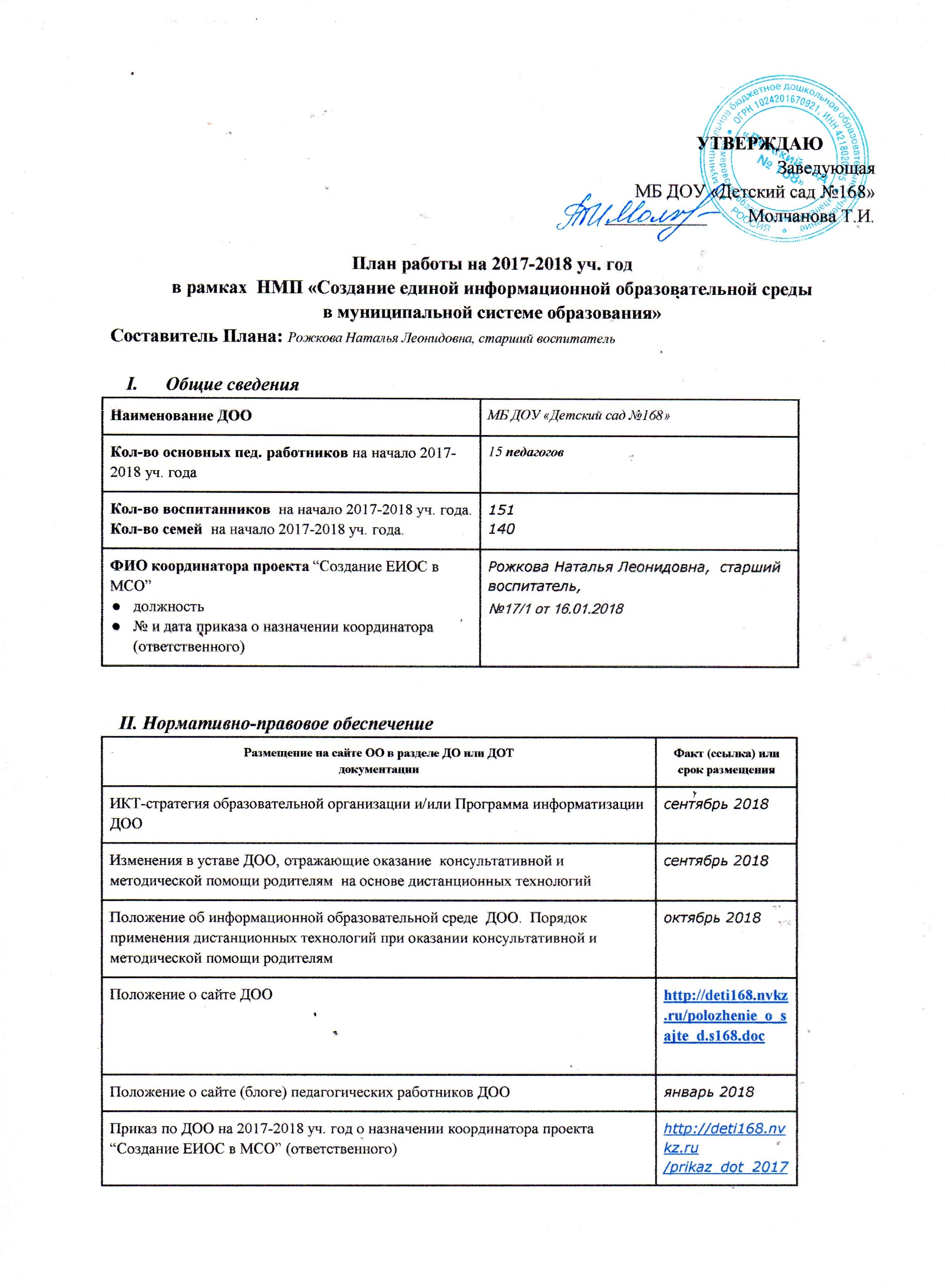 ОТЧЕТ по исполнению Плана работы в рамках НМП«Создание единой информационной образовательной среды в муниципальной системе образования»на 2018-2019 учебный годСоставитель Отчета: Рожкова Н.Л., старший воспитательОбщие сведения II. Нормативно-правовое обеспечениеIII. Фактическое выполнение плана образовательной организации в рамках проекта (рейтинг количественный) IV. Качественное исполнение плана образовательной организации в рамках проекта (рейтинг качественный)IV. I. Оказание консультативной и методической помощи родителям на основе  ЭУМК “Родительский Университет” IV. II. Учебные мероприятия, проводимые участниками проекта по направлениям:  ЭУМК “Родительский Университет” (РУ), интерактивные задания на сайте ДОО (Web 2.0), сайты-блоги педагогов (блогообразование)   V. Участие в социально-значимых событиях, направленных на обобщение и распространение опыта в рамках проекта VI. Участие в конкурсных мероприятия в рамках проекта VII. Размещение учебных разработок в  депозитариях в рамках проекта VIII. Сводная таблица данных рейтинга ОО Наименование ДООМБ ДОУ «Детский сад №168»Кол-во основных пед. работников на начало 2018-2019 уч. года15 педагоговКол-во воспитанников  на начало 2018-2019 уч. года.Кол-во семей  на начало 2018-2019 уч. года.151140ФИО координатора проекта “Создание ЕИОС в МСО” должность№ и дата приказа о назначении координатора (ответственного)наличие сертификата о прохождении семинара “Организационно-методические основы управления проектом в ОО" в рамках НМПРожкова Наталья Леонидовна,  старший воспитатель,№17/1 от 16.01.2018Размещение на сайте ОО в разделе ДО или ДОТ документациивыполнено (ссылка) или не выполнено (причина) ИКТ-стратегия образовательной организации и/или Программа информатизации ООhttps://www.deti168nvkz.ru/distancionnoe-obrazovanieИзменения в уставе ОУ, отражающие оказание образовательных услуг на основе ЭО и ДОТhttps://www.deti168nvkz.ru/blank-qvkryПоложение о информационной образовательной среде  ОО в условиях реализации ФГОСhttps://www.deti168nvkz.ru/distancionnoe-obrazovanieПоложение о порядке применения ЭО и ДОТ при реализации образовательных программ (плановая актуализация)https://www.deti168nvkz.ru/distancionnoe-obrazovanieПоложение о сайте ООhttps://www.deti168nvkz.ru/distancionnoe-obrazovanieПоложение о сайте (блоге) педагогических работников ООhttps://www.deti168nvkz.ru/distancionnoe-obrazovanieПриказ по ОУ на 2018-2019 уч. годо назначении ответственного за внедрение ЭО и ДОТ (координатора проекта)о составе творческих групп по внедрению ЭО и ДОТhttps://www.deti168nvkz.ru/distancionnoe-obrazovanieПлан непрерывного внутрифирменного повышения квалификации педагогов в рамках НМП «Создание ЕИОС в МСО»Руководство по информационно - технологическому сопровождению неформального повышения квалификации педагогов, применяющих ЭО и ДОТБлог поддержки внутрифирменного повышения квалификацииhttps://www.deti168nvkz.ru/distancionnoe-obrazovanie№ФИО, должностьучастника проектаПрименение межпредметных технологий (ЭО и ДОТ)1Рожкова Наталья Леонидовна,  старший воспитательWeb 2.02Коробова Светлана Александровна,  воспитательблогообразование3Троегубова Ольга Витальевна, воспитательблогообразование4Жипан Юлия Вячеславовна, музыкальный руководительблогообразование5Бутова, София Андреевна, воспитательWeb 2.06Ковалева Лидия Николаевна, педагог-психологблогообразование7Шишкина Ольга Владимировна, воспитательблогообразование Итого педагогов, участников творческой группы Итого педагогов, участников творческой группы7% педагогов, участников творческих групп (норма 37%)% педагогов, участников творческих групп (норма 37%)7 из 15= 47%№ Вид мероприятия,   название мероприятияФИО участника творческой группывыполнено (ссылка) илине выполнено (причина)1Размещение УМК «Анкета для родителей» в ЭУМК «РУ»Рожкова Н.Л., РУhttps://www.deti168nvkz.ru/distancionnoe-obrazovanie2Обучение по направлению «РУ» на базе МАОУ ДПО ИПКРожкова Н.Л.https://drive.google.com/drive/folders/1aSLg53pcXIM3qFBshNROfdOLiK6p0J-NИтого родителей (кол-во семей)Итого родителей (кол-во семей)Итого родителей (кол-во семей)28% родителей (норма 20%)% родителей (норма 20%)% родителей (норма 20%)22% № Вид мероприятия,   название мероприятияНаправление ФИО участника творческой группывыполнено (ссылка) 1Консультация для родителей  «Сказка как средство патриотического воспитания»Web 2.0Рожкова Наталья Леонидовна, старший воспитательhttps://www.deti168nvkz.ru/kopiya-o-fgos2Как готовиться к выпускному «Скоро выпускной»  на сайте ДООWeb 2.0Сушенцева Лариса Аркадьевна, музыкальный руководительhttps://www.deti168nvkz.ru/kopiya-o-fgos3Педагогическая мастерская. Родителям. Консультации. Рекомендации.Web 2.0Коробова Светлана Александровна,  воспитательhttp://www.maam.ru/users/15978474Природа родного края-Кемеровской области.ПрезентацияблогообразованиеТроегубова Ольга Витальевна, воспитательhttp://www.maam.ru/users/Troegubowa835Презентация по материалу  «Красная книга Кузбасса»блогообразованиеБутова, София Андреевна, воспитательhttp://dou168-4.blogspot.comhttps://www.deti168nvkz.ru/kopiya-o-fgos6Инклюзивное образование. Международная научно-практическая конференция «Реализация Конвенции ООН о правах инвалидов: опыт, проблемы, пути их решения»блогообразованиеКовалева Лидия Николаевна, педагог-психологhttps://deti168.wixsite.com/mysite7Пальчиковые игрыблогообразованиеШишкина Ольга Владимировна, воспитательhttps://www.blogger.com/profile/07811696827137839365 Итого педагогов, участников творческой группы* Итого педагогов, участников творческой группы* Итого педагогов, участников творческой группы* Итого педагогов, участников творческой группы*7% педагогов, участников творческой группы (норма 37%)*% педагогов, участников творческой группы (норма 37%)*% педагогов, участников творческой группы (норма 37%)*% педагогов, участников творческой группы (норма 37%)*7из 15= 47%№Название события, форма представления опытаФИО участников творческих групп, направление творческой группывыполнено (ссылка) или не выполнено (причина)Итого педагогов  участников творческих групп,  обобщающих и распространяющих опыт в рамках НМП в социально-значимых событиях (не ниже муниципального уровня)0 % педагогов участников творческих групп,  обобщающих и распространяющих опыт в рамках НМП в социально-значимых событиях (не ниже муниципального уровня)0№Название конкурсных мероприятий, вид материалов представляемых на конкурсФИО участников творческих групп, направление творческой группывыполнено (ссылка) или не выполнено (причина)1ИНФОУРОК.  Интерактивный кроссворд «Города Кузбасса»Рожкова Н.Л., старший воспитательhttps://infourok.ru/interaktivniy-krossvord-goroda-kuzbassa-3862223.html?is_new2Всероссийский образовательный портал «Завуч» презентация дидактической игры "Развитие речи дошкольников. "Ковалева Л.Н., педагог-психологhttp://завуч.рус/publication/1865623Маам .ру «Виртуальные экскурсии по Кузбассу»Жипан Ю.В.,РУhttps://www.maam.ru/detskijsad/palchikovaja-gimnastika-dlja-mladshei-grupy.htmlИтого педагогов  участников творческих групп, разработавших учебные материалы в рамках НМП и представивших их для участия  в конкурсах разработок (не ниже муниципального уровня) 3 % педагогов участников творческих групп, разработавших учебные материалы в рамках НМП и представивших их для участия  в конкурсах разработок (не ниже муниципального уровня)20%№Название депозитария, вид материалов, размещаемых в депозитарииФИО участников творческих групп, направление творческой группывыполнено (ссылка) или не выполнено (причина)1Всероссийский образовательный портал педагога. Статья «Экологическая тропа как средство формирования экологических представлений у детей старшего дошкольного возраста»Рожкова Н.Л., старший воспитательhttps://portalpedagoga.ru /slovopedagoga.ru/sertivisi/publik/publ?id=50272Всероссийское образовательно- просветительское издание «Альманах педагога»/ методическая разработка «Нетрадиционный подход к заучиванию стихотворных текстов с детьми старшего дошкольного возраста»Ковалева Л.Н., педагог-психологhttps:// almananahpedagoga.ru/servisy/publik/publ3Всероссийский конкурс «Современные подходы в патриотическом и нравственном воспитании»Жипан Ю.В., музыкальный руководительhttps://www.art-talant.org/raboty/konkursnye-raboty.html4Международное сетевое издание «Солнечный свет». Программа по дополнительной образовательной услуги «Умничка» для детей 3-5 летГорюнова Е.В., воспитательhttp://solncesvet.ru/5Всероссийское образовательно- просветительское издание «Альманах педагога». Учебно-методическая разработка  «Нравственно-патриотическое воспитание в детском саду»Калиничева Н.В., воспитательhttps:// almananahpedagoga.ru/servisy/publik/publ?id=295486ИНФОУРОК. Конспект ООД во втрой группе раннего возраста «Поможем, Машеньке!»Бутова С.А., воспитательhttps://infourok.ru/konspekt jjd vo vtoroy gruppe rannego vozrasta pomozhem mashenke 3507883.html7Всероссийский  образовательный портал Педагога. Конспект занятия «Спортивный праздник для детей подготовительной группы»Троегубова О.В.,воспитательhttps://portalpedagoga.ru/sertivisi/publik/publ?id=313848Международный образовательный портал Маам Математическая сказка «Как Плюс Минуса спасал»Кропотина А.Ю..,воспитательhttps://www.maam.ru/detskijsad//matematicheskaja-skazka-kak-plyus-minusa-spasal.htmlИтого педагогов  участников творческих групп, разработавших учебные материалы в рамках НМП и разместивших их в депозитарии (не ниже муниципального уровня)8 % педагогов  участников творческих групп, разработавших учебные материалы в рамках НМП и разместивших их в депозитарии (не ниже муниципального уровня53,3%Фактическое выполнение плана образовательной организации в рамках проекта (рейтинг количественный)Фактическое выполнение плана образовательной организации в рамках проекта (рейтинг количественный)Фактическое выполнение плана образовательной организации в рамках проекта (рейтинг количественный)Фактическое выполнение плана образовательной организации в рамках проекта (рейтинг количественный)Фактическое выполнение плана образовательной организации в рамках проекта (рейтинг количественный)Кол-во основных пед. работников на начало 2018-2019 уч. года (общ.к.п.)15151515Кол-во пед. работников, применяющих межпредметные технологии (ЭО и ДОТ) на занятиях с детьми в 2018-2019 уч. году (к.п.р.)7Формула подсчета %: к.п.р./общ.к.п*100=Если получилось меньше 39%, то план не выполнен, если >=, то план выполненФормула подсчета %: к.п.р./общ.к.п*100=Если получилось меньше 39%, то план не выполнен, если >=, то план выполнен47%    выполнено Качественное исполнение плана образовательной организации в рамках проекта (рейтинг качественный)Качественное исполнение плана образовательной организации в рамках проекта (рейтинг качественный)Качественное исполнение плана образовательной организации в рамках проекта (рейтинг качественный)Качественное исполнение плана образовательной организации в рамках проекта (рейтинг качественный)Качественное исполнение плана образовательной организации в рамках проекта (рейтинг качественный)Показатели (качественного рейтинга)Кол-во пед. работниковВес показателяФормула подсчета балловБалл1. Кол-во пед. работников, применяющих межпредметные технологии (ЭО и ДОТ) на занятиях с детьми в 2018-2019 уч.году в %  (к.п.р.1) 72(к.п.р.1 - 39)/39*вес=12. Количество педагогов,  принимающих участие в социально-значимых событиях, направленных на обобщение и распространение опыта в рамках НМП  (к.п.р2)01к.п.р.2/общ.к.п*100*вес=03. Количество педагогов, предоставивших свои разработки на конкурсы в рамках НМП  (к.п.р.3)30,5к.п.р.3/общ.к.п*100*вес=204. Количество педагогов, предоставивших свои разработки в депозитарии в рамках НМП  (к.п.р.4)80,5к.п.р.4/общ.к.п*100*вес=53,3 Итого баллов (сумма) Итого баллов (сумма) Итого баллов (сумма) Итого баллов (сумма)74,3